  dk;kZy; izkpk;Z] 'kkldh; MkW-ok-ok-ikV.kdj dU;k LukrdksRrj egkfo|ky;]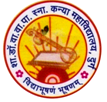 dsUnzh; fo|ky; ds ikl] tsyjksM nqxZ  ¼N-x-½iwoZ uke&'kkldh; dU;k egkfo|ky;]nqxZ ¼N-x-½ Qksu 0788&2323773 Email- govtgirlspgcollege@gmail.com             	Website: www.govtgirlspgcollegedurg.comCollege Code : 1602nqxZ] fnukad % 15-06-2020Jh v:.k oksjk us xYlZ dkWyst dks fn;s 30 yk[k'kkl- MkW- ok- ok- ikV.kdj dU;k LukRkdksRrj egkfo|ky; esa 'kgj fo/kk;d Jh v:.k oksjk }kjk fo/kk;d fuf/k ls vfrfjDr v/;;u d{k fuekZ.k ds fy;s 20 yk[k :i;s fo/kk;d fuf/k ls ,oa dEI;wVj d{k gsrq 10 yk[k :i;s [kfut U;kl ls iznku djus dh Lohd`fr nhA egkfo|ky; tuHkkxhnkjh lfefr dh v/;{k Jherh izhfr feJk ds iz;klksa ls egkfo|ky; dh v/kkslajpuk fodkl ds fy, fofHkUu dk;Z fd, tk jgs gSA egkfo|ky; esa f'k{kdksa] deZpkfj;ksa ,oa fo|kfFkZ;ksa ds fy, Lopfyr lsuhVkbZftax e'khu dk 'kqHkkjaHk Hkh fo/kk;d Jh v:.k oksjk us fd;kA mUgksusa dgk fd dksjksuk laØe.k ls cpko ds fy, ge lHkh dks 'kklu ds fn'kk&funsZ'kksa dk ikyu lqfuf'pr djuk gksxkA blds fy, lHkh vko';drkvksa dh iwfrZ dh tkosxhAegkfo|ky; ds izkpk;Z MkW- lq'khy pUnz frokjh us crk;k fd egkfo|ky; esa izfro"kZ Nk=kvksa dh la[;k esa o`f) gks jgh gS ftlds dkj.k v/;;ud{kksa dh vko';drk iM+ jgh gSA fo/kk;d fuf/k ,oa mPp f'k{kk foHkkx ds }kjk vfrfjDr v/;;ud{kksa ds fy;s jkf'k feyus ls fo|kfFkZ;ksa dks lqfo/kk feysxhA :lk ds ek/;e ls Hkh egkfo|ky; dh v/kkslajpuk fodkl ,oa mUu;u ds fy;s izLrko Lohd`r fd;s x;s gSA bl volj ij egkfo|ky; ds izk/;kid] deZpkjh ,oa Nk=la?k v/;{k dq- vfuafnrk fc'okl] :fp 'kekZ mifLFkr FksA 'kkldh; MkW-ok-ok-ikV.kdj dU;k LukrdksRrj egkfo|ky;] nqxZ  ¼N-x-½Jh v:.k oksjk us xYlZ dkWyst dks fn;s 30 yk[k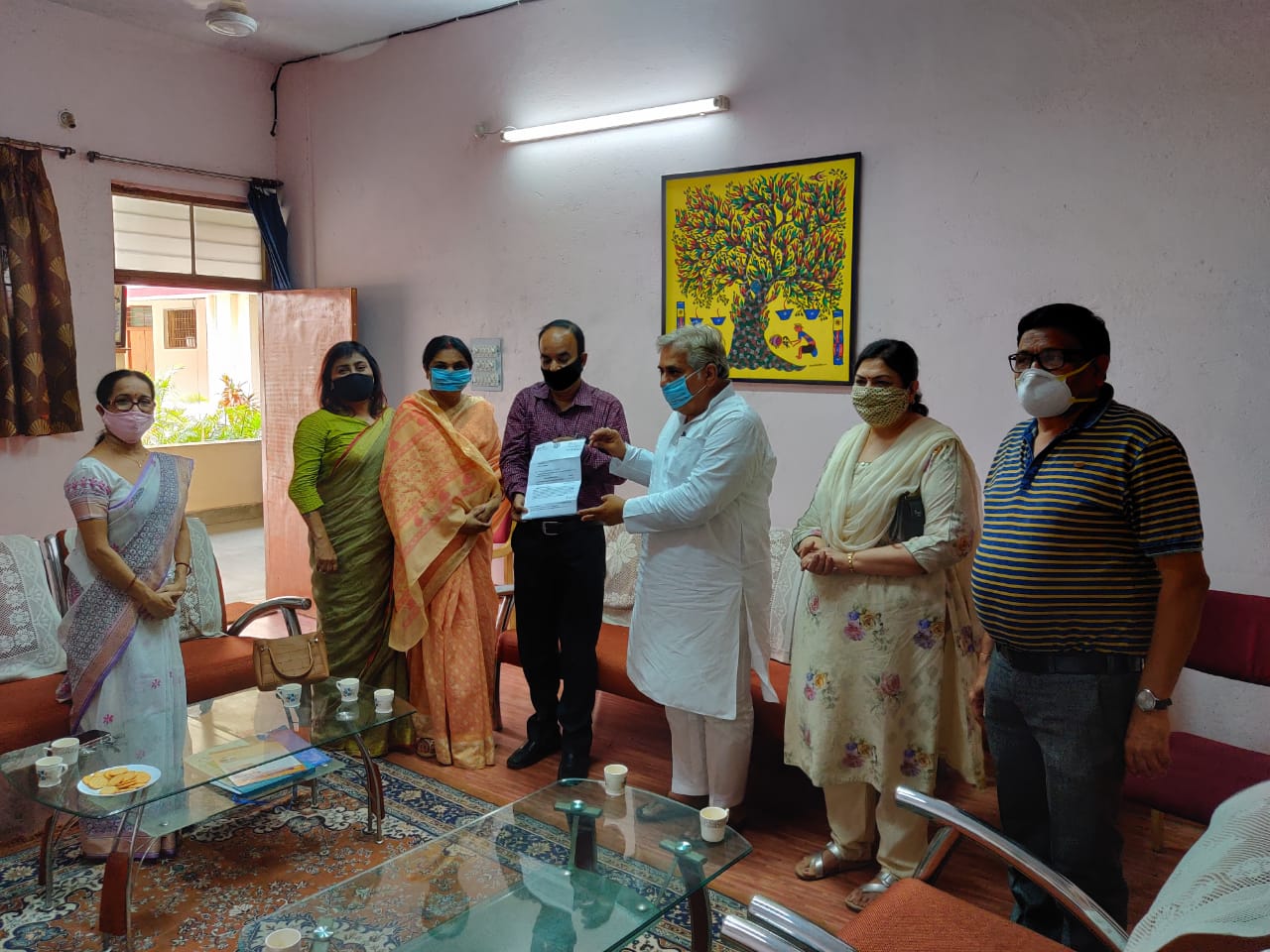 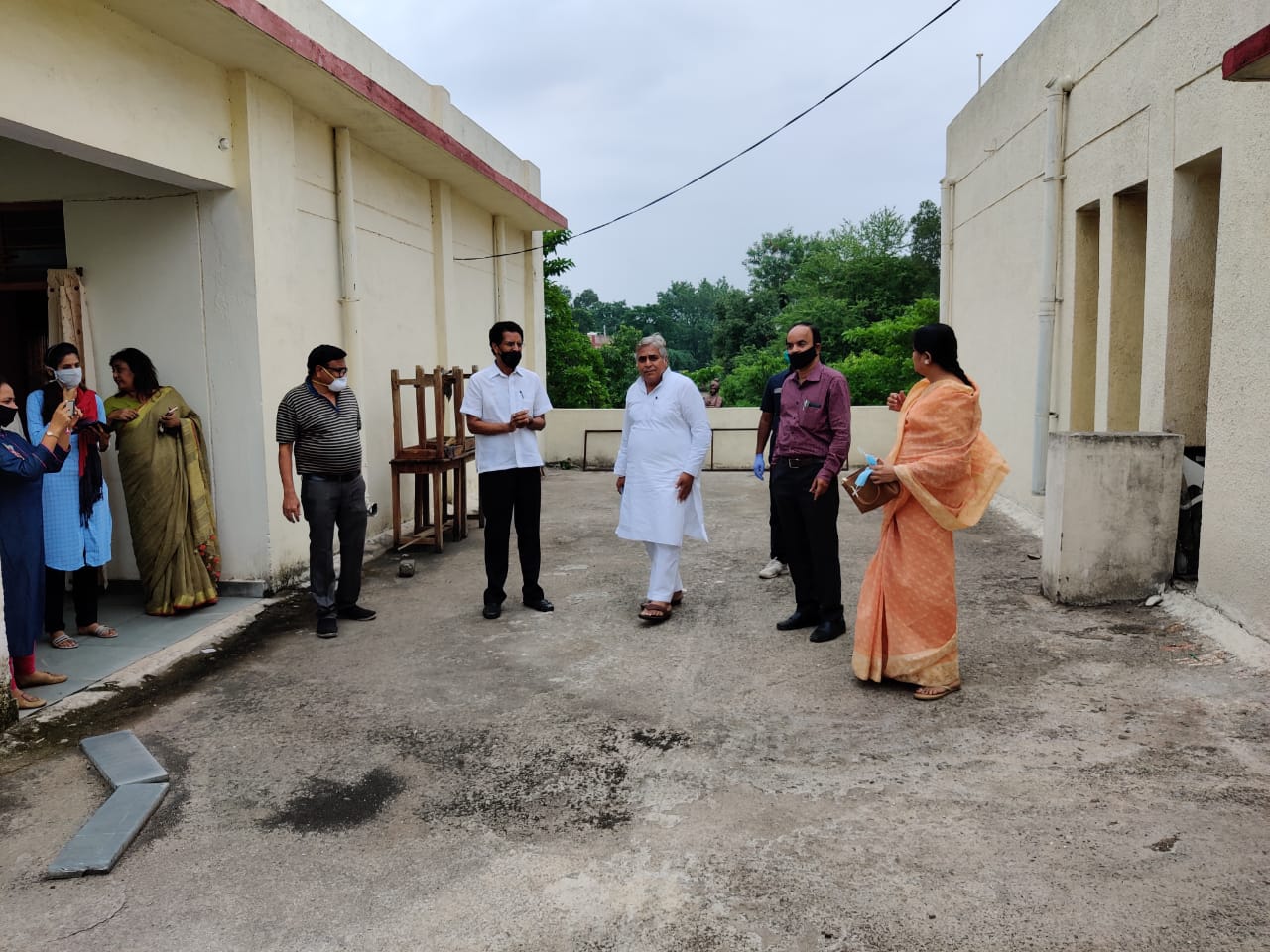 